9 день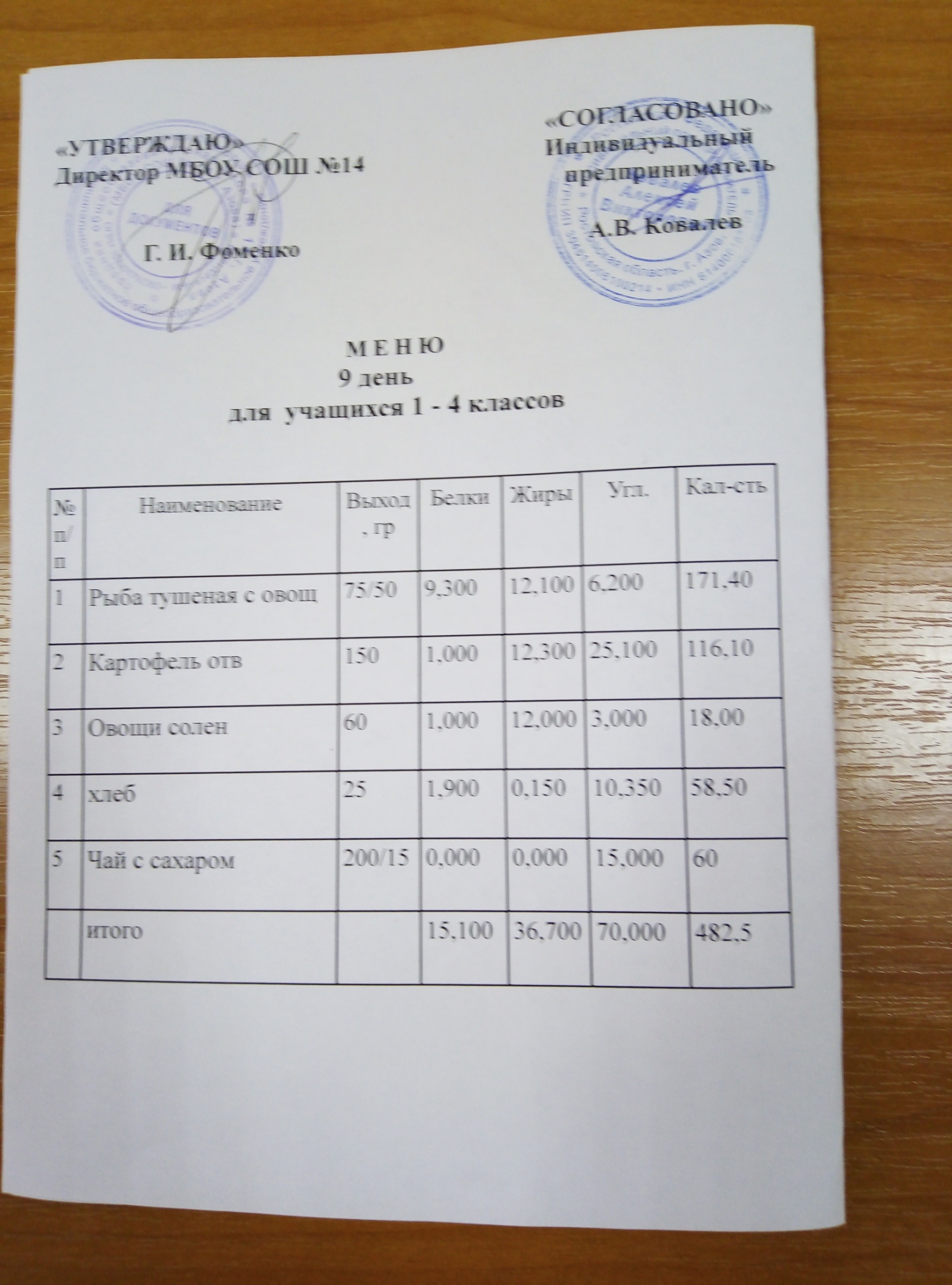 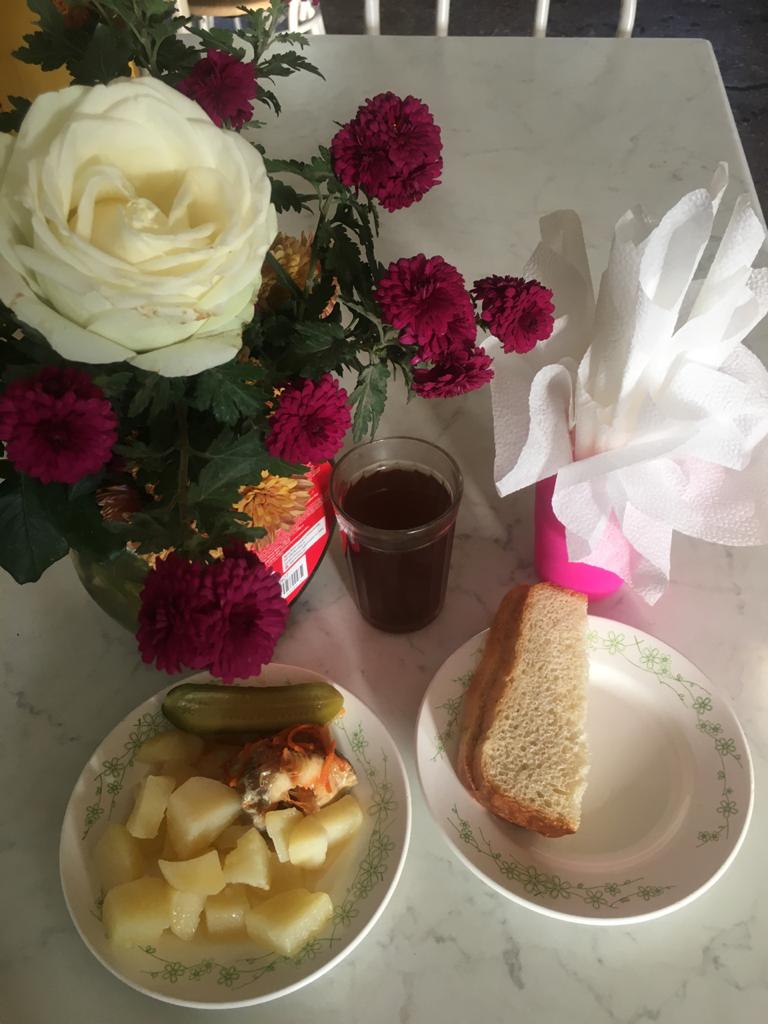 